«Oransje kort»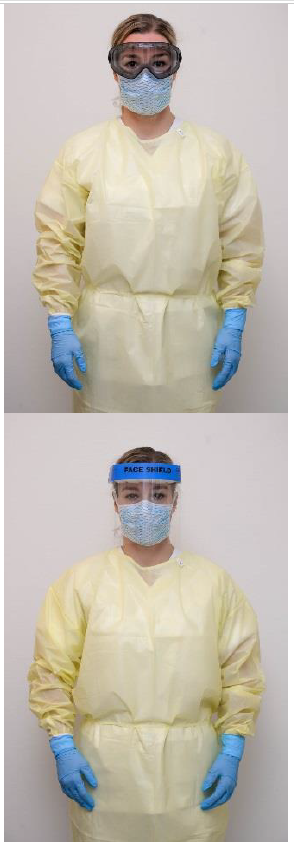 Dråpesmitte med øyebeskyttelseBrukes i henhold til rutine for Isolering ved dråpesmitteSmitterom:	Enerom (helst med forgang), eget bad/toalettBeskyttelsesutstyr:	Smittefrakk, hansker (lateks/nitril med lang mansjett), kirurgisk munnbind, øyebeskyttelse (visir eller briller)Ved aerosolgenererende prosedyrer benyttes åndedrettsvern (FFP2/FFP3) i stedet for kirurgisk munnbindSkoovertrekk er ikke nødvendig                     	Bestikk/ servise: Vanlig bestikk og serviseAvfall: Restavfall: det meste, inkludert brukt beskyttelsesutstyr uten synlig søl. Smitteavfall: Avfall som er dryppende vått av kroppsvæsker.Er avfallsposen forurenset på utsiden: Dobbeltemballer før posen tas ut av rommet.	Desinfeksjon:    	Hyppig brukte berøringspunkter desinfiseres daglig. Velg riktig      	desinfeksjonsmiddelTekstiler:	     	Behandles som smittetøyHåndhygiene:    	Alltid når man skal inn på rommet og når det forlates ---------------------------------------------------------------brett her------------------------------------------------------------------------------------Vennligst henvend deg til personalet
før du går inn på rommet